Remuneration of higher paid staff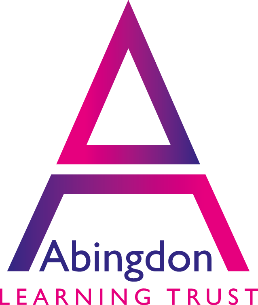 Multi-academy trusts are required to publish the remuneration (i.e. salary and benefits, including employer pension contributions and NIC) of all staff over £100 000. For the year 20/21, there were three members of staff who received total salary and benefits over £100k in the following bands:£100k - £110kOne member of staff£ 110k - £120kOne member of staff£ 140k - £150kOne member of staff